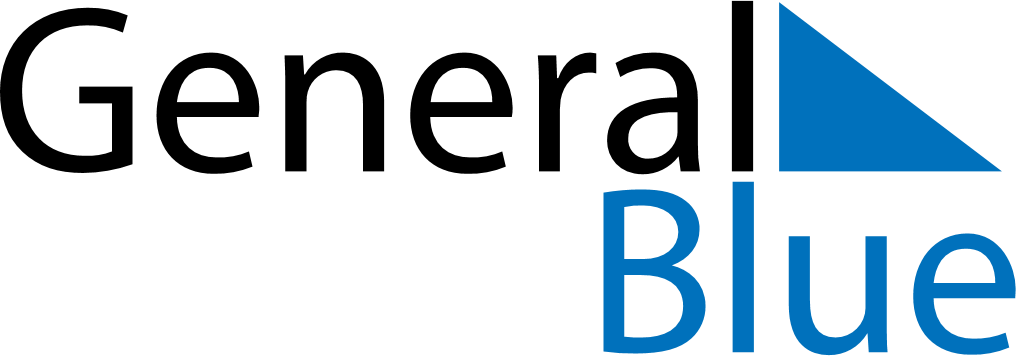 June 2024June 2024June 2024June 2024June 2024June 2024June 2024Gweta, BotswanaGweta, BotswanaGweta, BotswanaGweta, BotswanaGweta, BotswanaGweta, BotswanaGweta, BotswanaSundayMondayMondayTuesdayWednesdayThursdayFridaySaturday1Sunrise: 6:47 AMSunset: 5:46 PMDaylight: 10 hours and 59 minutes.23345678Sunrise: 6:47 AMSunset: 5:46 PMDaylight: 10 hours and 58 minutes.Sunrise: 6:48 AMSunset: 5:46 PMDaylight: 10 hours and 58 minutes.Sunrise: 6:48 AMSunset: 5:46 PMDaylight: 10 hours and 58 minutes.Sunrise: 6:48 AMSunset: 5:46 PMDaylight: 10 hours and 57 minutes.Sunrise: 6:48 AMSunset: 5:46 PMDaylight: 10 hours and 57 minutes.Sunrise: 6:49 AMSunset: 5:46 PMDaylight: 10 hours and 57 minutes.Sunrise: 6:49 AMSunset: 5:46 PMDaylight: 10 hours and 56 minutes.Sunrise: 6:49 AMSunset: 5:46 PMDaylight: 10 hours and 56 minutes.910101112131415Sunrise: 6:50 AMSunset: 5:46 PMDaylight: 10 hours and 56 minutes.Sunrise: 6:50 AMSunset: 5:46 PMDaylight: 10 hours and 55 minutes.Sunrise: 6:50 AMSunset: 5:46 PMDaylight: 10 hours and 55 minutes.Sunrise: 6:50 AMSunset: 5:46 PMDaylight: 10 hours and 55 minutes.Sunrise: 6:51 AMSunset: 5:46 PMDaylight: 10 hours and 55 minutes.Sunrise: 6:51 AMSunset: 5:46 PMDaylight: 10 hours and 55 minutes.Sunrise: 6:51 AMSunset: 5:46 PMDaylight: 10 hours and 55 minutes.Sunrise: 6:52 AMSunset: 5:47 PMDaylight: 10 hours and 54 minutes.1617171819202122Sunrise: 6:52 AMSunset: 5:47 PMDaylight: 10 hours and 54 minutes.Sunrise: 6:52 AMSunset: 5:47 PMDaylight: 10 hours and 54 minutes.Sunrise: 6:52 AMSunset: 5:47 PMDaylight: 10 hours and 54 minutes.Sunrise: 6:52 AMSunset: 5:47 PMDaylight: 10 hours and 54 minutes.Sunrise: 6:53 AMSunset: 5:47 PMDaylight: 10 hours and 54 minutes.Sunrise: 6:53 AMSunset: 5:47 PMDaylight: 10 hours and 54 minutes.Sunrise: 6:53 AMSunset: 5:48 PMDaylight: 10 hours and 54 minutes.Sunrise: 6:53 AMSunset: 5:48 PMDaylight: 10 hours and 54 minutes.2324242526272829Sunrise: 6:54 AMSunset: 5:48 PMDaylight: 10 hours and 54 minutes.Sunrise: 6:54 AMSunset: 5:48 PMDaylight: 10 hours and 54 minutes.Sunrise: 6:54 AMSunset: 5:48 PMDaylight: 10 hours and 54 minutes.Sunrise: 6:54 AMSunset: 5:49 PMDaylight: 10 hours and 54 minutes.Sunrise: 6:54 AMSunset: 5:49 PMDaylight: 10 hours and 54 minutes.Sunrise: 6:54 AMSunset: 5:49 PMDaylight: 10 hours and 54 minutes.Sunrise: 6:54 AMSunset: 5:49 PMDaylight: 10 hours and 55 minutes.Sunrise: 6:54 AMSunset: 5:50 PMDaylight: 10 hours and 55 minutes.30Sunrise: 6:55 AMSunset: 5:50 PMDaylight: 10 hours and 55 minutes.